Centennial High School 4300 Centennial Lane Ellicott City, MD 21042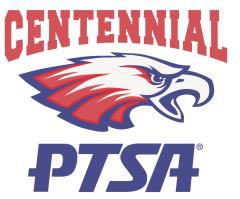 www.chs-ptsa.comMinutes – PTSA Meeting October 12, 2021 6:30 pmCall to Order, Approval of Agenda, Establishment of Quorum	8 Voting MembersMeeting called to order at 6: 38.  Quorum of 15 members was needed and acquired after tracking down several members in the building.          President’s Report	Rosalind MuchiriThank you for your service.  Very grateful for work.  Very important to work on budget.  Get one or two people to get involved in PTA.  Rosalind will be available to assist in fund raiser.  Looking for help to fill in positions.  Will continue with our bylaws as is as part of the PTA.  We are here for our students, need to work together (if someone drops the ball, pick it up)Treasurer’s Report	Yali MaoPresentation of the proposed BudgetRosalind thanked the committee for working on the budget.   Yali Mao solicited input and developed draft budget at 10/5 meeting with budget committee members.  Draft budget was emailed to executive board members and feedback was requested.  Paper copies of budget were handed out and reviewed.  Discussion about SAT prep classes fundraising and decision was to decrease these revenues by $1,100 to $2,200No sports on weekends so no pancake breakfasts.  Any areas you are in charge of to see if anything that was missed.   Discussion about student directory, if total virtual then don’t need any expense (this could go toward a decrease in expenses of $140.00).  There are five affinity groups which are supposed to have $300 each per Mike Fang, so would need to increase the amount of expense by $300 from $1200 to $1,500.  Rosalind would love to increase the number and amount of student awards. Currently 4 students and 1 staff are included in the awards for a total of $2,500.   Rita Wang, fundraising chair plans to offer a new fundraiser by end of November.  Increase restaurant fundraiser by $500  from $500 to $1000Maria Guerrero offered to lead the effort for Amazon fundraising and suggested some additional communications to students, parents and teachers about the program.  She believes she can increase revenues from $1,000 to $1,500 but the decision was to not include these additional revenues into the budget approval tonight.Much discussion occurred about the need to increase revenues to cover additional proposed programs, including a membership drive to increase membership, clothing to cash communication to increase monies, and possible advertising funds from website (this may be established already).  Rosalind recommended that for any new program costs, we will seek amendment to the budget at a later time, but that we need to move forward with an approved budget tonight. Overall, based on these discussions, the net income for the 2021-2022 PTA budget is now negative $2,060.  1st motion to approve budget was made by Rita Wang and 2nd by Melissa Major.  Motion carriedFinancial Review for 2020-2021 Yali Mao, Jenny Guo, Deborah Kariuki, Yicheih Lee, Rosalind Muchiri and Beth Miller completed the audit.  Four items were noted.  Staff Appreciation expense of $1105.86 for 2020-2021 will be reimbursed in 2021-2022, paid to Rosemary Dayie.  PayPal balance is not zero, $67.86 was for two members who joined in June 2020.  The balance will be reflected as deposit this year.  There was a deposit in August 2021 for clothing to Cash which includes two checks for prior school year (2021), in the amount of $159.30 and $305. The financial review team recommend the deposit be shown in this year’s budget (2022) but noted it was received late and came from last year’s budget.  The bank statement balance of last year was $16,843.89, while 3 checks in total $871.25 were not cleared yet.Bank signature update and paper statement issue.  Updated signatures (Treasurer, President and Membership Chair).  During financial training it was recommended paper statement be kept in school folder.  Yali to print out at homeMinutes Approval	8 Board MembersMotion to approve minutes was made at 7:34 by Ting-Yi Huang and 2nd by Debra Kariuki.  Motion carried.1st VP (Programs) Report								Ting Li-HuangVery beginning of year.  Still learning about roles2nd VP (Membership) Report								Anne SellersBetween Aug and Sept.  150 members including 2 teachers and 47 students.  Donations $1,300.  Total $3, 305.  In comparison, last year for the whole year 220 members. Request at a future meeting to discuss the overall decline in memberships.  Working with Staff Appreciation to increase awareness to join.   Ting suggested more promotion with parents.   Ann has been working on this.  Ting to work with Maria Gierrero on using social media.  Debra Kariuki to take the lead to develop QR code.Recording Secretary	Alisa Brandes	No reportPTACHC Report	Melissa Majormake sure your local PTA is sending in their dues (Nov 1st) and contributing to the scholarship fund There is a bill being worked on… current name “Reimagining Time” this is to allow for virtual instruction during pandemics and bad weather. This would give the county flexibility to use virtual instruction during emergencies. There is a bill being worked on about the “Burden of Proof” this would make it so that teachers could initiate IEPs (and things like this ) and changes to IEPs without the burden being on the parents to initiate and push for help and change. There is a vaccine oversight group that is working on making sure that when the vaccine is available to our younger children that there will be things put in place to make sure everyone has easy access to the vaccine.  From HCPSS Leadership Team ○ Community groups, including but not limited to PTAs and boosters, that use HCPSS facilities after school hours are not required to provide vaccination status or undergo testing. These activities are voluntary and not associated with HCPSS activities. The universal masking requirement will remain in place for all facility users. With Redistricting being talked about again it is good to know that there are people working on making sure that when there is redistricting that even the neighborhoods that end up getting pulled into the discussion right at the very end of the deadline that they will have adequate time to share their feelings.if a child is sent home for quarantine purposes, she or he will not have access to the virtual option. Yet if the whole class is being quarantined all children will automatically have access to virtual learning a bill being worked on so that our school system will have proper funding for all the deferred maintenance issues There was a vote to have PTACHC push for 100% school capacity rather than 110% Passed There was a vote to have PTACHC reachout to the University of Maryland to help Howard County have better data to go on when redistricting. Passed Policy 6010 will have changes made to it. Attendance AreaSusan Sue to set up a Goggle Drive to store PTACHC documents.Principal’s Report	Tracy Scaltz, Assistant Principal, attended in Cindy’s place.  Super fun crazy week and few behavioral issues. PSAT tomorrow.  Thursday school then afternoon fun activities.  Thurs game and Fri dance.   Felt that afterschool bus would be a priority to support the students.SGA Representative Report	Renee WuNo reportStaff Appreciation                 	                                                Rosemary, Eileen, LorriNo reportUpcoming MeetingsNext Board Meeting – November 9, 2021 Tue 6:30 PM - 8:00 PM All chairs should send a summary report 7 days prior to meeting.AdjournMotion to adjourn at 8:10 by Ting-Yi Huang and 2nd by Deborah Kariuki. Motion carried.Minutes recorded by Alisa Brandes, Recording SecretaryPresent: Lihua Liang, Lorri Raney, Inna Chang, Yali Mao, Rosemary Dayie, Deborah Kariuki, Ting-Yi Huang, Sue Seo, Maria Guerrero, Rita Yang, Alisa Brandes, Rashmi Wagle, Elise Allen, Kristin Clark, Tracy Scaltz, Shenghui Susan Su, Anne Sellers, Melissa Major, and Julie Kreidel